1. PERSOONLIJKE GEGEVENS2. MEDISCHE AANDOENINGENAlle verstrekte info wordt strikt vertrouwelijk behandeld en zal enkel gebruikt worden in het kader van Team Belgium cheer 2024-2025.De atleet kan onderstaande medicijnen toegediend krijgen als hij/zij onverwacht ziek wordt tijdens de reis. Gelieve in de laatste kolom te schrappen wat niet past.              Ik/wij, atleet /ouders/voogd van 		 bevestig/bevestigen de juistheid en de volledigheid van de hierboven gegeven inlichtingen.Datum	Handtekening ouders/voogd of atleet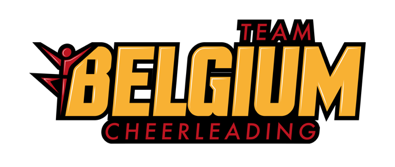 Vul dit formulier volledig en waarheidsgetrouw in.Volledige naamGeboortedatum (DD-MM-JJ)E-mailadresContactpersoon bij noodgeval/ziekteNaam: Relatie met atleet:Telefoonnummer: Naam en Telefoonnummer huisartsBestaande blessures?Welke behandeling is daar eventueel voor vereist?Zijn er ziektes te melden?Is de atleet hiervoor in behandeling?Astma                                   Ja/NeenSuikerziekte                          Ja/NeenEpilepsie                               Ja/NeenAngsten                                Ja/NeenEetstoornissen                      Ja/NeenHartaandoeningen                Ja/NeenAllergie                                  Ja/NeenAndere                                  Welke?                                           Ja/neenIs medicatie hiervoor vereist?Naam medicament:Hoeveelheid?Kan de atleet dit zelf toedienen?    Ja/NeenMoet de atleet een speciaal dieet volgen?                                                     Ja/NeenIndien ja: welk?Werd de atleet gevaccineerd tegen tetanus?                                                         Ja/NeenDatum laatste vaccinatie?Zijn er geneesmiddelen die slecht door de atleet verdragen worden?Andere belangrijke informatie waarmee we rekening moeten houden?Naam geneesmiddel (of generisch alternatief)Te verstrekken in geval van:AkkoordDafalgan (Paracetamol)Pijn en koortsJa / NeenNeurofen (Ibuprofen)Pijn en koortsJa / NeenBuscopanKrampen van het spijsverteringstelselJa / NeenImodiumDiarreeJa / NeenFlamigelBrandwondenJa / NeenFlexiumgelSpierpijnenJa / NeenCediumsprayWondontsmettingJa / NeenEucetaInsectenbetenJa / NeenDryneedlingJa / NeenIk verklaar mij akkoord met het feit dat de behandelende arts tijdens de reis dringende noodzakelijke beslissingen mag treffen, inbegrepen een heelkundige ingreep.Ik verklaar mij akkoord met het feit dat de behandelende arts tijdens de reis dringende noodzakelijke beslissingen mag treffen, inbegrepen een heelkundige ingreep.Ja / Neen